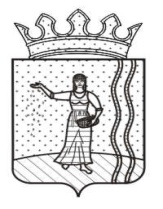 ДУМА ОКТЯБРЬСКОГО ГОРОДСКОГО ПОСЕЛЕНИЯОКТЯБРЬСКОГО МУНИЦИПАЛЬНОГО РАЙОНАПЕРМСКОГО КРАЯРЕШЕНИЕ29.05.2015                                                                             № 136О внесении изменений в решениеДумы от 18.12. 2014 № 110«О бюджете Октябрьского городскогопоселения на 2015 год и плановыйпериод 2016 и 2017 годов»В соответствии со ст. 31 Бюджетного кодекса Российской Федерации, п. 6.ч. 2 ст. 18, ст. 33 Устава Октябрьского городского поселения, ст. 37 Положения «О бюджетном процессе в Октябрьском городском поселении», утвержденного решением Думы Октябрьского городского поселения от 29.11.2007 № 187, Дума Октябрьского городского поселения Октябрьского муниципального района Пермского края РЕШАЕТ:1. Внести в решение Думы от 18.12.2014 № 110 «О бюджете Октябрьского городского поселения на 2015 год и плановый период 2016 и 2017 годов» следующие изменения:1.1. Пункт 1 изложить в следующей редакции:«1. Утвердить бюджет Октябрьского городского поселения (далее - местный бюджет) на 2015 год по расходам в сумме 86 366,9 тыс. руб., исходя из прогнозируемого объема доходов в сумме 45 324,9 тыс. руб., с плановым дефицитом в сумме 41 042,0 тыс. руб.Установить источники финансирования внутреннего финансирования дефицита бюджета поселения в сумме 41 042,0 тыс. руб., в том числе:- за счет изменения остатков денежных средств бюджета Октябрьского городского поселения в сумме 41 042,0 тыс. руб.»;1.2. Приложения 3, 6, 8, 18 изложить в новой редакции, согласно приложениям 1, 2, 3, 4 к настоящему решению.2. Решение вступает в силу с момента обнародования в МКУ «Октябрьская централизованная библиотечная система» подлежит размещению на сайте администрации Октябрьского городского поселения Октябрьского муниципального района Пермского края (http://oktyabrskiy.permarea.ru/oktyabrskoje/Glavnaja-stranica/)и распространяется на правоотношения, возникшие с 1 января 2015 года.Председатель Думы Октябрьскогогородского поселения                                                                      Ю.В. КлимовскихГлава городского поселения –глава администрации Октябрьскогогородского поселения                                                                          И.Ф.СелезневПриложение 1к решению Думы Октябрьскогогородского поселения Октябрьскогомуниципального района Пермского краяот 29.05.2015 № 136Источники финансирования дефицита бюджетаОктябрьского городского поселенияна 2015-2017 годытыс. руб.Приложение 2к решению Думы Октябрьского городскогопоселения Октябрьского муниципальногорайона Пермского края от 29.05.2015 № 136Таблица 1Распределение бюджетных ассигнований по разделам и подразделам, целевым статьям (муниципальным программам и непрограммным направлениям деятельности), группам и подгруппам видов расходов классификации расходов бюджета на 2015 год, тыс. руб.таблица 2приложения 2Распределение бюджетных ассигнований по целевым статьям (муниципальным программам и непрограммным направлениям деятельности), группам и подгруппам видов расходов классификации расходов бюджета на 2015 год, тыс. руб.Приложение 3к решению Думы Октябрьского городскогопоселения Октябрьского муниципальногорайона Пермского края от 29.05.2015 № 136Ведомственная структура расходов бюджета на 2015 год, тыс. рублейПриложение 4к решению ДумыОктябрьского городского поселенияОктябрьского муниципального районаПермского края от 29.05.2015 № 136Объем бюджетных ассигнований на осуществление бюджетных инвестиций в форме капитальных вложений в объекты муниципальной собственности на 2015 годКод Код классификации источников внутреннего финансирования дефицитаНаименование источников внутреннего финансирования дефицита бюджета 2015 год2016 год2016 год2017 год1234556098Администрация Октябрьского городского поселения Октябрьского  муниципального района Пермского краяАдминистрация Октябрьского городского поселения Октябрьского  муниципального района Пермского краяАдминистрация Октябрьского городского поселения Октябрьского  муниципального района Пермского краяАдминистрация Октябрьского городского поселения Октябрьского  муниципального района Пермского краяАдминистрация Октябрьского городского поселения Октябрьского  муниципального района Пермского краяАдминистрация Октябрьского городского поселения Октябрьского  муниципального района Пермского края00001 00 00 00 00 0000 000ИСТОЧНИКИ ВНУТРЕННЕГО ФИНАНСИРОВАНИЯ ДЕФИЦИТОВ БЮДЖЕТОВ41 042,00,00,00,000001 05 00 00 00 0000 000Изменение остатков средств на счетах по учету средств бюджетов41042,00,00,00,0000 01 05 00 00 00 0000 500Увеличение остатков средств бюджетов-45 824,9-45 188,4-44 568,2-44 568,200001 05 02 00 00 0000 500Увеличение прочих остатков средств бюджетов-45 824,9-45 188,4-44 568,2-44 568,200001 05 02 01 00 0000 510Увеличение прочих остатков денежных средств бюджетов-45 824,9-45 188,4-44 568,2-44 568,209801 05 02 01 13 0000 510Увеличение прочих остатков денежных средств бюджетов городских поселений-45 824,9-45 188,4-44 568,2-44 568,200001 05 00 00 00 0000 600Уменьшение остатков средств бюджетов86 866,945 188,444 568,244 568,200001 05 02 00 00 0000 600Уменьшение прочих остатков средств бюджетов86 866,945 188,444 568,244 568,200001 05 02 01 00 0000 610Уменьшение прочих остатков денежных средств бюджетов86 866,945 188,444 568,244 568,209801 05 02 01 13 0000 610Уменьшение прочих остатков денежных средств бюджетов городских поселений86 866,945 188,444 568,244 568,200001 06 00 00 00 0000 000Иные источники внутреннего финансирования дефицитов бюджетов0,00,00,00,000001 06 04 00 00 0000 000Исполнение государственных и муниципальных гарантий - 500,0- 500,0- 500,0- 500,0000 01 06 04 01 00 0000 000Исполнение государственных и муниципальных гарантий в валюте Российской Федерации-500,0-500,0-500,0-500,000001 06 04 01 00 0000 800Исполнение государственных и муниципальных гарантий в валюте Российской Федерации в случае, если исполнение гарантом государственных и муниципальных гарантий ведет к возникновению права регрессного требования гаранта к принципалу либо обусловлено уступкой гаранту прав требования бенефициара к принципалу- 500,0-500,0-500,0-500,009801 06 04 01 13 0000 810Исполнение муниципальных гарантий городских поселений в валюте Российской Федерации в случае, если исполнение гарантом муниципальных гарантий ведет к возникновению права регрессного требования гаранта к принципалу либо обусловлено уступкой гаранту прав требования бенефициара к принципалу- 500,0-500,0-500,0-500,000001 06 05 00 00 0000 000Бюджетные кредиты, предоставленные внутри страны в валюте Российской Федерации500,0500,0500,0500,000001 06 05 00 00 0000 600Возврат бюджетных кредитов, предоставленных юридическим лицам  в валюте Российской Федерации500,0500,0500,0500,0000 01 06 05 01 00 0000 600Возврат бюджетных кредитов, предоставленных юридическим лицам в валюте Российской Федерации500,0500,0500,0500,009801 06 05 01 13 0000 640Возврат бюджетных кредитов, предоставленных юридическим лицам из бюджетов городских поселений в валюте Российской Федерации500,0500,0500,0500,0098 01 06 05 01 13 0002 640Средства, получаемые в порядке регресса сумм, уплаченных гарантом во исполнение (частичное исполнение) обязательств по муниципальным гарантиям Октябрьского городского поселения500,0500,0500,0500,0КФСРКЦСРКВРНаименование расходовСумма0100Общегосударственные вопросы15 641,20102Функционирование высшего должностного лица субъекта Российской Федерации и муниципального образования1 172,001 0 0000Муниципальная программа "Совершенствование муниципального управления в Октябрьском городском поселении Октябрьского муниципального района Пермского края на 2015-2017 годы"1 172,001 2 0000Подпрограмма "Развитие муниципальной службы и организация деятельности органов местного самоуправления в Октябрьском городском поселении Октябрьского муниципального района Пермского края на 2015-2017 годы"1 172,001 2 0001Глава муниципального образования1 172,0120Расходы на выплату персоналу муниципальных органов1 172,00103Функционирование законодательных (представительных) органов государственной власти и представительных органов муниципальных образований364,090 0 0000Непрограммные направления расходов бюджета Октябрьского городского поселения 364,091 0 0000Обеспечение деятельности органов местного самоуправления364,091 0 0004Депутаты представительного органа муниципального образования364,0120Расходы на выплату персоналу муниципальных органов357,0240Иные закупки товаров, работ и услуг для обеспечения муниципальных нужд7,00104Функционирование Правительства Российской Федерации, высших исполнительных органов государственной власти субъектов Российской Федерации, местных администраций9 772,501 0 0000Муниципальная программа "Совершенствование муниципального управления в Октябрьском городском поселении Октябрьского муниципального района Пермского края на 2015-2017 годы"9 772,501 2 0000Подпрограмма "Развитие муниципальной службы и организация деятельности органов местного самоуправления в Октябрьском городском поселении Октябрьского муниципального района Пермского края на 2015-2017 годы"9 772,501 2 0002Обеспечение выполнения функций органами местного самоуправления 9 603,8120Расходы на выплату персоналу муниципальных органов8 023,1240Иные закупки товаров, работ и услуг для обеспечения муниципальных нужд1 481,7850Уплата налогов, сборов и иных платежей99,001 2 1001Профессиональная переподготовка и повышение квалификации глав муниципальных образований, муниципальных служащих142,0120Расходы на выплату персоналу муниципальных органов42,0240Иные закупки товаров, работ и услуг для обеспечения муниципальных нужд100,001 2 6322Составление протоколов об административных правонарушениях8,9240Иные закупки товаров, работ и услуг для обеспечения муниципальных нужд8,901 2 6326Осуществление полномочий по регулированию тарифов на перевозки пассажиров и багажа автомобильным и городским электрическим транспортом на поселенческих, районных и межмуниципальных маршрутах городского, пригородного и междугородних сообщений17,8240Иные закупки товаров, работ и услуг для обеспечения муниципальных нужд17,80106Обеспечение деятельности финансовых, налоговых и таможенных органов и органов финансового (финансово-бюджетного) надзора50,090 0 0000Непрограммные направления расходов бюджета Октябрьского городского поселения 50,092 0 0000Мероприятия, осуществляемые органами местного самоуправления, в рамках непрограммных направления расходов50,092 0 4005Передача части полномочий по формированию и исполнению бюджетов поселений35,0540Иные межбюджетные трансферты35,092 0 4006Передача части полномочий по контролю за исполнением бюджетов поселений15,0540Иные межбюджетные трансферты15,00111Резервные фонды617,901 0 0000Муниципальная программа "Совершенствование муниципального управления в Октябрьском городском поселении Октябрьского муниципального района Пермского края на 2015-2017 годы"617,901 2 0000Подпрограмма "Развитие муниципальной службы и организация деятельности органов местного самоуправления в Октябрьском городском поселении Октябрьского муниципального района Пермского края на 2015-2017 годы"617,901 2 1002Резервный фонд местных администраций617,9870Резервные фонды617,90113Другие общегосударственные вопросы3 664,801 0 0000Муниципальная программа "Совершенствование муниципального управления в Октябрьском городском поселении Октябрьского муниципального района Пермского края на 2015-2017 годы"345,001 1 0000Подпрограмма "Формирование общедоступной информационно-коммуникационной среды в Октябрьском городском поселении Октябрьского муниципального района Пермского края на 2015-2017 годы"300,001 1 1001Расходы на информирование населения через СМИ300,0240Иные закупки товаров, работ и услуг для обеспечения муниципальных нужд300,001 2 0000Подпрограмма "Развитие муниципальной службы и организация деятельности органов местного самоуправления в Октябрьском городском поселении Октябрьского муниципального района Пермского края на 2015-2017 годы"45,001 2 1003Взносы в Совет муниципальных образований45,0880Специальные расходы45,006 0 0000Муниципальная программа "Управление земельными ресурсами и имуществом в Октябрьском городском поселении Октябрьского муниципального района Пермского края на 2015-2017 годы"500,006 1 0000Подпрограмма "Управление земельными ресурсами в Октябрьском городском поселении Октябрьского муниципального района Пермского края на 2015-2017 годы"100,006 1 1001Вовлечение в оборот земельных участков, в том числе под жилищное строительство100,0240Иные закупки товаров, работ и услуг для обеспечения муниципальных нужд100,006 2 0000Подпрограмма "Управление муниципальным имуществом в Октябрьском городском поселении Октябрьского муниципального района Пермского края на 2015-2017 годы"400,006 2 1001Содержание и обслуживание имущества муниципальной казны400,0240Иные закупки товаров, работ и услуг для обеспечения муниципальных нужд400,090 0 0000Непрограммные направления расходов бюджета Октябрьского городского поселения 2 819,892 0 0000Мероприятия, осуществляемые органами местного самоуправления, в рамках непрограммных направления расходов2 819,892 0 6201Предоставление субсидий органам местного самоуправления на реализацию муниципальных программ, приоритетных муниципальных проектов в рамках приоритетных региональных проектов, инвестиционных проектов муниципальных образований2 819,8870Резервные средства2 819,80300Национальная безопасность и правоохранительная деятельность800,00309Защита населения и территории от чрезвычайных ситуаций природного и техногенного характера, гражданская оборона50,002 0 0000Муниципальная программа "Защита населения и территории от чрезвычайных ситуаций, гражданская оборона и обеспечение пожарной безопасности в Октябрьском городском поселении Октябрьского муниципального района Пермского края на 2015-2017 годы"50,002 1 0000Подпрограмма "Предупреждение и ликвидация последствий чрезвычайных ситуаций и стихийных бедствий природного и техногенного характера в Октябрьском городском поселении Октябрьского муниципального района Пермского края на 2015-2017 годы"50,002 1 1001Предупреждение и ликвидация последствий чрезвычайных ситуаций и стихийных бедствий природного и техногенного характера50,0240Иные закупки товаров, работ и услуг для обеспечения муниципальных нужд50,00310Обеспечение пожарной безопасности750,002 0 0000Муниципальная программа "Защита населения и территории от чрезвычайных ситуаций, гражданская оборона и обеспечение пожарной безопасности в Октябрьском городском поселении Октябрьского муниципального района Пермского края на 2015-2017 годы"750,002 2 0000Подпрограмма "Обеспечение пожарной безопасности в Октябрьском городском поселении Октябрьского муниципального района Пермского края на 2015-2017 годы"750,002 2 1001Мероприятия по обеспечению пожарной безопасности750,0240Иные закупки товаров, работ и услуг для обеспечения муниципальных нужд750,00400Национальная экономика9 872,80409Дорожное хозяйство (дорожные фонды)9 872,803 0 0000Муниципальная программа "Комплексное развитие систем жизнеобеспечения в Октябрьском городском поселении Октябрьского муниципального района Пермского края на 2015-2017 годы"9 009,103 1 0000Подпрограмма "Развитие дорожной деятельности в Октябрьском городском поселении Октябрьского муниципального района Пермского края на 2015-2017 годы"9 009,103 1 1001Содержание автомобильных дорог и искусственных сооружений на них4 081,7240Иные закупки товаров, работ и услуг для обеспечения муниципальных нужд4 081,703 1 1002Ремонт автомобильных дорог и искусственных сооружений на них4 927,4240Иные закупки товаров, работ и услуг для обеспечения муниципальных нужд4 927,492 0 5390Финансовое обеспечение дорожной деятельности за счет средств федерального бюджета863,7240Иные закупки товаров, работ и услуг для обеспечения муниципальных нужд863,70500Жилищно-коммунальное хозяйство53 725,10501Жилищное хозяйство40 509,403 0 0000Муниципальная программа "Комплексное развитие систем жизнеобеспечения в Октябрьском городском поселении Октябрьского муниципального района Пермского края на 2015-2017 годы"1 073,903 2 0000Подпрограмма "Развитие жилищного и коммунального хозяйства в Октябрьском городском поселении Октябрьского муниципального района Пермского края на 2015-2017 годы"1 073,903 2 1001Капитальный ремонт муниципального жилищного фонда733,9240Иные закупки товаров, работ и услуг для обеспечения муниципальных нужд733,903 2 1002Мероприятия в области жилищного хозяйства10,0240Иные закупки товаров, работ и услуг для обеспечения муниципальных нужд10,003 2 1004Уплата взносов на капитальный ремонт общего имущества в многоквартирных домах, в которых квартиры находятся в муниципальной собственности330,0240Иные закупки товаров, работ и услуг для обеспечения муниципальных нужд330,090 0 0000Непрограммные направления расходов бюджета Октябрьского городского поселения 39 435,592 0 0000Мероприятия, осуществляемые органами местного самоуправления, в рамках непрограммных направления расходов39 435,592 0 9502Обеспечение мероприятий по переселению граждан из аварийного жилого фонда 23 574,6410Бюджетные инвестиции23 574,692 0 9602Обеспечение мероприятий по переселению граждан из аварийного жилого фонда 15 860,9410Бюджетные инвестиции15 860,90502Коммунальное хозяйство6 909,803 0 0000Муниципальная программа "Комплексное развитие систем жизнеобеспечения в Октябрьском городском поселении Октябрьского муниципального района Пермского края на 2015-2017 годы"6 909,803 2 0000Подпрограмма "Развитие жилищного и коммунального хозяйства в Октябрьском городском поселении Октябрьского муниципального района Пермского края на 2015-2017 годы"6 909,803 2 1003Мероприятия в области коммунального хозяйства3 735,9240Иные закупки товаров, работ и услуг для обеспечения муниципальных нужд3 735,903 2 1201Реализация инвестиционного проекта "Газификация жилых домов в Октябрьском городском поселении"73,9410Бюджетные инвестиции73,903 2 1202Реализация инвестиционного проекта "Устройство теплотрассы от котельной № 4 до дома № 6 по ул. Нефтяников"1 000,0410Бюджетные инвестиции1 000,003 2 1203Реализация инвестиционного проекта "Разработка проектно-сметной документации по объекту "Распределительные газопроводы в западной и южной частях пос. Октябрьский Октябрьского района Пермского края"2 100,0410Бюджетные инвестиции2 100,00503Благоустройство6 305,903 0 0000Муниципальная программа "Комплексное развитие систем жизнеобеспечения в Октябрьском городском поселении Октябрьского муниципального района Пермского края на 2015-2017 годы"6 305,903 3 0000Подпрограмма "Благоустройство территории в Октябрьском городском поселении Октябрьского муниципального района Пермского края на 2015-2017 годы"6 305,903 3 1001Уличное освещение3 915,6240Иные закупки товаров, работ и услуг для обеспечения муниципальных нужд3 915,603 3 1002Организация и содержание мест захоронения100,0240Иные закупки товаров, работ и услуг для обеспечения муниципальных нужд100,003 3 1003Прочие мероприятия по благоустройству2 290,3240Иные закупки товаров, работ и услуг для обеспечения муниципальных нужд2 200,3850Уплата налогов, сборов и иных платежей90,00800Культура, кинематография 4 610,00801Культура4 610,004 0 0000Муниципальная программа "Развитие сферы культуры, молодежной политики, спорта и физической культуры в Октябрьском городском поселении Октябрьского муниципального района Пермского края на 2015-2017 годы"4 600,004 1 0000Подпрограмма "Развитие культуры в Октябрьском городском поселении Октябрьского городского поселения Октябрьского муниципального района Пермского края на 2015-2017 годы"4 600,004 1 1001Предоставление услуг в сфере культуры, приобретение основных средств4 600,0610Субсидии бюджетным учреждениям4 600,090 0 0000Непрограммные направления расходов бюджета Октябрьского городского поселения 10,092 0 0000Мероприятия, осуществляемые органами местного самоуправления, в рамках непрограммных направления расходов10,092 0 4008Передача части полномочий по организации библиотечного обслуживания населения, комплектование библиотечных фондов поселений10,0540Иные межбюджетные трансферты10,01000Социальная политика1 667,81001Пенсионное обеспечение560,005 0 0000Муниципальная программа "Социальная поддержка граждан Октябрьского городского поселения Октябрьского муниципального района Пермского края на 2015-2017 годы"560,005 1 0000Подпрограмма "Реализация системы мер социальной поддержки и социальной помощи отдельных категорий граждан в Октябрьском городском поселении Октябрьского муниципального района Пермского края на 2015-2017 годы"560,005 1 9001Выплата пенсий за выслугу лет муниципальным служащим560,0310Публичные нормативные социальные выплаты гражданам560,01003Социальное обеспечение населения1 107,805 0 0000Муниципальная программа "Социальная поддержка граждан в Октябрьском городском поселении Октябрьского муниципального района Пермского края на 2015-2017 годы"1 107,805 1 0000Подпрограмма "Реализация системы мер социальной поддержки и социальной помощи отдельных категорий граждан в Октябрьском городском поселении Октябрьского муниципального района Пермского края на 2015-2017 годы"1 107,805 1 1001Расходы по обеспечению жильем молодых семей300,0320Социальные выплаты гражданам, кроме публичных нормативных социальных выплат300,005 1 4002Обеспечение жильем граждан и молодых специалистов на селе660,0540Иные межбюджетные трансферты660,005 1 6315Предоставление мер социальной поддержки отдельным категориям граждан, работающим в муниципальных учреждениях и проживающим в сельской местности и поселках городского типа (рабочих поселках), по оплате жилого помещения и коммунальных услуг147,8320Социальные выплаты гражданам, кроме публичных нормативных социальных выплат51,5610Субсидии бюджетным учреждениям96,31100Физическая культура и спорт50,01101Физическая культура50,004 0 0000Муниципальная программа "Развитие сферы культуры, молодежной политики, спорта и физической культуры в Октябрьском городском поселении Октябрьского муниципального района Пермского края на 2015-2017 годы"50,004 2 0000Подпрограмма "Развитие спорта и физической культуры в Октябрьском городском поселении Октябрьского муниципального района Пермского края на 2015-2017 годы"50,004 2 1001Проведение мероприятий по физической культуре и спорту50,0240Иные закупки товаров, работ и услуг для обеспечения муниципальных нужд50,0Всего расходы бюджетаВсего расходы бюджетаВсего расходы бюджетаВсего расходы бюджета86 366,9ДефицитДефицитДефицитДефицит41 042,0ПрофицитПрофицитПрофицитПрофицит-КЦСРКВРНаименование расходовСумма 01 0 0000Муниципальная программа "Совершенствование муниципального управления в Октябрьском городском поселении Октябрьского муниципального района Пермского края на 2015-2017 годы"11 907,401 1 0000Подпрограмма "Формирование общедоступной информационно-коммуникационной среды в Октябрьском городском поселении Октябрьского муниципального района Пермского края на 2015-2017 годы"300,001 1 1001Расходы на информирование населения через СМИ300,0240Иные закупки товаров, работ и услуг для обеспечения муниципальных нужд300,001 2 0000Подпрограмма "Развитие муниципальной службы и организация деятельности органов местного самоуправления в Октябрьском городском поселении Октябрьского муниципального района Пермского края на 2015-2017 годы"11 607,401 2 0001Глава муниципального образования1 172,0120Расходы на выплату персоналу муниципальных органов1 172,001 2 0002Обеспечение выполнения функций органами местного самоуправления 9 603,8120Расходы на выплату персоналу муниципальных органов8 023,1240Иные закупки товаров, работ и услуг для обеспечения муниципальных нужд1 481,7850Уплата налогов, сборов и иных платежей99,001 2 1001Профессиональная переподготовка и повышение квалификации глав муниципальных образований, муниципальных служащих142,0120Расходы на выплату персоналу муниципальных органов42,0240Иные закупки товаров, работ и услуг для обеспечения муниципальных нужд100,001 2 1002Резервный фонд местных администраций617,9870Резервные фонды617,901 2 1003Взносы в Совет муниципальных образований45,0880Специальные расходы45,001 2 6322Составление протоколов об административных правонарушениях8,9240Иные закупки товаров, работ и услуг для обеспечения муниципальных нужд8,901 2 6326Осуществление полномочий по регулированию тарифов на перевозки пассажиров и багажа автомобильным и городским электрическим транспортом на поселенческих, районных и межмуниципальных маршрутах городского, пригородного и междугородних сообщений17,8240Иные закупки товаров, работ и услуг для обеспечения муниципальных нужд17,802 0 0000Муниципальная программа "Защита населения и территории от чрезвычайных ситуаций, гражданская оборона и обеспечение пожарной безопасности в Октябрьском городском поселении Октябрьского муниципального района Пермского края на 2015-2017 годы"800,002 1 0000Подпрограмма "Предупреждение и ликвидация последствий чрезвычайных ситуаций и стихийных бедствий природного и техногенного характера в Октябрьском городском поселении Октябрьского муниципального района Пермского края на 2015-2017 годы"50,002 1 1001Предупреждение и ликвидация последствий чрезвычайных ситуаций и стихийных бедствий природного и техногенного характера50,0240Иные закупки товаров, работ и услуг для обеспечения муниципальных нужд50,002 2 0000Подпрограмма "Обеспечение пожарной безопасности в Октябрьском городском поселении Октябрьского муниципального района Пермского края на 2015-2017 годы"750,002 2 1001Мероприятия по обеспечению пожарной безопасности750,0240Иные закупки товаров, работ и услуг для обеспечения муниципальных нужд750,003 0 0000Муниципальная программа "Комплексное развитие систем жизнеобеспечения в Октябрьском городском поселении Октябрьского муниципального района Пермского края на 2015-2017 годы"23 298,703 1 0000Подпрограмма "Развитие дорожной деятельности в Октябрьском городском поселении Октябрьского муниципального района Пермского края на 2015-2017 годы"9 009,103 1 1001Содержание автомобильных дорог и искусственных сооружений на них4 081,7240Иные закупки товаров, работ и услуг для обеспечения муниципальных нужд4 081,703 1 1002Ремонт автомобильных дорог и искусственных сооружений на них4 927,4240Иные закупки товаров, работ и услуг для обеспечения муниципальных нужд4 927,403 2 0000Подпрограмма "Развитие жилищного и коммунального хозяйства в Октябрьском городском поселении Октябрьского муниципального района Пермского края на 2015-2017 годы"7 983,703 2 1001Капитальный ремонт муниципального жилищного фонда733,9240Иные закупки товаров, работ и услуг для обеспечения муниципальных нужд733,903 2 1002Мероприятия в области жилищного хозяйства10,0240Иные закупки товаров, работ и услуг для обеспечения муниципальных нужд10,003 2 1003Мероприятия в области коммунального хозяйства3 735,9240Иные закупки товаров, работ и услуг для обеспечения муниципальных нужд3 735,903 2 1004Уплата взносов на капитальный ремонт общего имущества в многоквартирных домах, в которых квартиры находятся в муниципальной собственности330,0240Иные закупки товаров, работ и услуг для обеспечения муниципальных нужд330,003 2 1201Реализация инвестиционного проекта "Газификация жилых домов в Октябрьском городском поселении"73,9410Бюджетные инвестиции73,903 2 1202Реализация инвестиционного проекта "Устройство теплотрассы от  котельной № 4 до дома № 6 по ул. Нефтяников"1 000,0410Бюджетные инвестиции1 000,003 2 1203Реализация инвестиционного проекта "Разработка проектно-сметной документации по объекту "Распределительные газопроводы в западной и южной частях пос. Октябрьский Октябрьского района Пермского края""2 100,0410Бюджетные инвестиции2 100,003 3 0000Подпрограмма "Благоустройство территории в Октябрьском городском поселении Октябрьского муниципального района Пермского края на 2015-2017 годы"6 305,903 3 1001Уличное освещение3 915,6240Иные закупки товаров, работ и услуг для обеспечения муниципальных нужд3 915,603 3 1002Организация и содержание мест захоронения100,0240Иные закупки товаров, работ и услуг для обеспечения муниципальных нужд100,003 3 1003Прочие мероприятия по благоустройству2 290,3240Иные закупки товаров, работ и услуг для обеспечения муниципальных нужд2 200,3850Уплата налогов, сборов и иных платежей90,004 0 0000Муниципальная программа "Развитие сферы культуры, молодежной политики, спорта и физической культуры в Октябрьском городском поселении Октябрьского муниципального района Пермского края на 2015-2017 годы"4 650,004 1 0000Подпрограмма "Развитие культуры в Октябрьском городском поселении Октябрьского городского поселения Октябрьского муниципального района Пермского края на 2015-2017 годы"4 600,004 1 1001Предоставление услуг в сфере культуры, приобретение основных средств4 600,0610Субсидии бюджетным учреждениям4 600,004 2 0000Подпрограмма "Развитие спорта и физической культуры в Октябрьском городском поселении Октябрьского муниципального района Пермского края на 2015-2017 годы"50,004 2 1001Проведение мероприятий по физической культуре и спорту50,0240Иные закупки товаров, работ и услуг для обеспечения муниципальных нужд50,005 0 0000Муниципальная программа "Социальная поддержка граждан Октябрьского городского поселения Октябрьского муниципального района Пермского края на 2015-2017 годы"1 667,805 1 0000Подпрограмма "Реализация системы мер социальной поддержки и социальной помощи отдельных категорий граждан в Октябрьском городском поселении Октябрьского муниципального района Пермского края на 2015-2017 годы"1 667,805 1 1001Расходы по обеспечению жильем молодых семей300,0320Социальные выплаты гражданам, кроме публичных нормативных социальных выплат300,005 1 4002Обеспечение жильем граждан и молодых специалистов на селе660,0540Иные межбюджетные трансферты660,005 1 6315Предоставление мер социальной поддержки отдельным категориям граждан, работающим в муниципальных учреждениях и  проживающим в сельской местности и поселках городского типа (рабочих поселках), по оплате жилого помещения и  коммунальных услуг147,8320Социальные выплаты гражданам, кроме публичных нормативных социальных выплат51,5610Субсидии бюджетным учреждениям96,305 1 9001Выплата пенсий за выслугу лет муниципальным служащим560,0310Публичные нормативные социальные выплаты гражданам560,006 0 0000Муниципальная программа "Управление земельными ресурсами и имуществом в Октябрьском городском поселении Октябрьского муниципального района Пермского края на 2015-2017 годы"500,006 1 0000Подпрограмма "Управление земельными ресурсами в Октябрьском городском поселении Октябрьского муниципального района Пермского края на 2015-2017 годы"100,006 1 1001Вовлечение в оборот земельных участков, в том числе под жилищное строительство100,0240Иные закупки товаров, работ и услуг для обеспечения муниципальных нужд100,006 2 0000Подпрограмма "Управление муниципальным имуществом в Октябрьском городском поселении Октябрьского муниципального района Пермского края на 2015-2017 годы"400,006 2 1001Содержание и обслуживание имущества муниципальной казны400,0240Иные закупки товаров, работ и услуг для обеспечения муниципальных нужд400,090 0 0000Непрограммные направления расходов бюджета Октябрьского городского поселения 43 543,091 0 0000Обеспечение деятельности органов местного самоуправления364,091 0 0004Депутаты представительного органа муниципального образования364,0120Расходы на выплату персоналу муниципальных органов357,0240Иные закупки товаров, работ и услуг для обеспечения муниципальных нужд7,092 0 0000Мероприятия, осуществляемые органами местного самоуправления, в рамках непрограммных направления расходов43 179,092 0 1003Мероприятия в области строительства, архитектуры и градостроительства0,0240Иные закупки товаров, работ и услуг для обеспечения муниципальных нужд0,092 0 4005Передача части полномочий по формированию и исполнению бюджетов поселений35,0540Иные межбюджетные трансферты35,092 0 4006Передача части полномочий по контролю за исполнением бюджетов поселений15,0540Иные межбюджетные трансферты15,092 0 4008Передача части полномочий по организации библиотечного обслуживания населения, комплектование библиотечных фондов поселений10,0540Иные межбюджетные трансферты10,092 0 5390Финансовое обеспечение дорожной деятельности за счет средств федерального бюджета863,7240Иные закупки товаров, работ и услуг для обеспечения муниципальных нужд863,792 0 6201Предоставление субсидий органам местного самоуправления на реализацию муниципальных программ, приоритетных муниципальных проектов в рамках приоритетных региональных проектов, инвестиционных проектов муниципальных образований2 819,8870Резервные средства2 819,895 0 9502Обеспечение мероприятий по переселению граждан из аварийного жилого фонда 23 574,6410Бюджетные инвестиции23 574,692 0 9602Обеспечение мероприятий по переселению граждан из аварийного жилого фонда 15 860,9410Бюджетные инвестиции15 860,9КВСРКФСРКЦСРКВРНаименование расходовСумма 098Администрация Октябрьского городского поселения Октябрьского муниципального района Пермского края86 002,90100Общегосударственные вопросы15 277,20102Функционирование высшего должностного лица субъекта Российской Федерации и муниципального образования1 172,001 0 0000Муниципальная программа "Совершенствование муниципального управления в Октябрьском городском поселении Октябрьского муниципального района Пермского края на 2015-2017 годы"1 172,001 2 0000Подпрограмма "Развитие муниципальной службы и организация деятельности органов местного самоуправления в Октябрьском городском поселении Октябрьского муниципального района Пермского края на 2015-2017 годы"1 172,001 2 0001Глава муниципального образования1 172,0120Расходы на выплату персоналу муниципальных органов1 172,00104Функционирование Правительства Российской Федерации, высших исполнительных органов государственной власти субъектов Российской Федерации, местных администраций9 772,501 0 0000Муниципальная программа "Совершенствование муниципального управления в Октябрьском городском поселении Октябрьского муниципального района Пермского края на 2015-2017 годы"9 772,501 2 0000Подпрограмма "Развитие муниципальной службы и организация деятельности органов местного самоуправления в Октябрьском городском поселении Октябрьского муниципального района Пермского края на 2015-2017 годы"9 772,501 2 0002Обеспечение выполнения функций органами местного самоуправления 9 603,8120Расходы на выплату персоналу муниципальных органов8 023,1240Иные закупки товаров, работ и услуг для обеспечения муниципальных нужд1 481,7850Уплата налогов, сборов и иных платежей99,001 2 1001Профессиональная переподготовка и повышение квалификации глав муниципальных образований, муниципальных служащих142,0120Расходы на выплату персоналу муниципальных органов42,0240Иные закупки товаров, работ и услуг для обеспечения муниципальных нужд100,001 2 6322Составление протоколов об административных правонарушениях8,9240Иные закупки товаров, работ и услуг для обеспечения муниципальных нужд8,901 2 6326Осуществление полномочий по регулированию тарифов на перевозки пассажиров и багажа автомобильным и городским электрическим транспортом на поселенческих, районных и межмуниципальных маршрутах городского, пригородного и междугородних сообщений17,8240Иные закупки товаров, работ и услуг для обеспечения муниципальных нужд17,80106Обеспечение деятельности финансовых, налоговых и таможенных органов и органов финансового (финансово-бюджетного) надзора50,090 0 0000Непрограммные направления расходов бюджета Октябрьского городского поселения 50,092 0 0000Мероприятия, осуществляемые органами местного самоуправления, в рамках непрограммных направления расходов50,092 0 4005Передача части полномочий по формированию и исполнению бюджетов поселений35,0540Иные межбюджетные трансферты35,092 0 4006Передача части полномочий по контролю за исполнением бюджетов поселений15,0540Иные межбюджетные трансферты15,00111Резервные фонды617,901 0 0000Муниципальная программа "Совершенствование муниципального управления в Октябрьском городском поселении Октябрьского муниципального района Пермского края на 2015-2017 годы"617,901 2 0000Подпрограмма "Развитие муниципальной службы и организация деятельности органов местного самоуправления в Октябрьском городском поселении Октябрьского муниципального района Пермского края на 2015-2017 годы"617,901 2 1002Резервный фонд местных администраций617,9870Резервные фонды617,90113Другие общегосударственные вопросы3 664,806 0 0000Муниципальная программа "Управление земельными ресурсами и имуществом в Октябрьском городском поселении Октябрьского муниципального района Пермского края на 2015-2017 годы"500,006 1 0000Подпрограмма "Управление земельными ресурсами в Октябрьском городском поселении Октябрьского муниципального района Пермского края на 2015-2017 годы"100,006 1 1001Вовлечение в оборот земельных участков, в том числе под жилищное строительство100,0240Иные закупки товаров, работ и услуг для обеспечения муниципальных нужд100,006 2 0000Подпрограмма "Управление муниципальным имуществом в Октябрьском городском поселении Октябрьского муниципального района Пермского края на 2015-2017 годы"400,006 2 1001Содержание и обслуживание имущества муниципальной казны400,0240Иные закупки товаров, работ и услуг для обеспечения муниципальных нужд400,001 0 0000Муниципальная программа "Совершенствование муниципального управления в Октябрьском городском поселении Октябрьского муниципального района Пермского края на 2015-2017 годы"345,001 1 0000Подпрограмма "Формирование общедоступной информационно-коммуникационной среды в Октябрьском городском поселении Октябрьского муниципального района Пермского края на 2015-2017 годы"300,001 1 1001Расходы на информирование населения через СМИ300,0240Иные закупки товаров, работ и услуг для обеспечения муниципальных нужд300,001 2 0000Подпрограмма "Развитие муниципальной службы и организация деятельности органов местного самоуправления в Октябрьском городском поселении Октябрьского муниципального района Пермского края на 2015-2017 годы"45,001 2 1003Взносы в Совет муниципальных образований45,0880Специальные расходы45,090 0 0000Непрограммные направления расходов бюджета Октябрьского городского поселения 2 819,892 0 0000Мероприятия, осуществляемые органами местного самоуправления, в рамках непрограммных направления расходов2 819,892 0 6201Предоставление субсидий органам местного самоуправления на реализацию муниципальных программ, приоритетных муниципальных проектов в рамках приоритетных региональных проектов, инвестиционных проектов муниципальных образований2 819,8870Резервные средства2 819,80300Национальная безопасность и правоохранительная деятельность800,00309Защита населения и территории от чрезвычайных ситуаций природного и техногенного характера, гражданская оборона50,002 0 0000Муниципальная программа "Защита населения и территории от чрезвычайных ситуаций, гражданская оборона и обеспечение пожарной безопасности в Октябрьском городском поселении Октябрьского муниципального района Пермского края на 2015-2017 годы"50,002 1 0000Подпрограмма "Предупреждение и ликвидация последствий чрезвычайных ситуаций и стихийных бедствий природного и техногенного характера в Октябрьском городском поселении Октябрьского муниципального района Пермского края на 2015-2017 годы"50,002 1 1001Предупреждение и ликвидация последствий чрезвычайных ситуаций и стихийных бедствий природного и техногенного характера50,0240Иные закупки товаров, работ и услуг для обеспечения муниципальных нужд50,00310Обеспечение пожарной безопасности750,002 0 0000Муниципальная программа "Защита населения и территории от чрезвычайных ситуаций, гражданская оборона и обеспечение пожарной безопасности в Октябрьском городском поселении Октябрьского муниципального района Пермского края на 2015-2017 годы"750,002 2 0000Подпрограмма "Обеспечение пожарной безопасности в Октябрьском городском поселении Октябрьского муниципального района Пермского края на 2015-2017 годы"750,002 2 1001Мероприятия по обеспечению пожарной безопасности750,0240Иные закупки товаров, работ и услуг для обеспечения муниципальных нужд750,00400Национальная экономика9 872,80409Дорожное хозяйство (дорожные фонды)9 872,803 0 0000Муниципальная программа "Комплексное развитие систем жизнеобеспечения в Октябрьском городском поселении Октябрьского муниципального района Пермского края на 2015-2017 годы"9 009,103 1 0000Подпрограмма "Развитие дорожной деятельности в Октябрьском городском поселении Октябрьского муниципального района Пермского края на 2015-2017 годы"9 009,103 1 1001Содержание автомобильных дорог и искусственных сооружений на них4 081,7240Иные закупки товаров, работ и услуг для обеспечения муниципальных нужд4 081,703 1 1002Ремонт автомобильных дорог и искусственных сооружений на них4 927,4240Иные закупки товаров, работ и услуг для обеспечения муниципальных нужд4 927,492 0 5390Финансовое обеспечение дорожной деятельности за счет средств федерального бюджета863,7240Иные закупки товаров, работ и услуг для обеспечения муниципальных нужд863,70412Другие вопросы в области национальной экономики0,090 0 0000Непрограммные направления расходов бюджета Октябрьского городского поселения 0,092 0 0000Мероприятия, осуществляемые органами местного самоуправления, в рамках непрограммных направления расходов0,092 0 1003Мероприятия в области строительства, архитектуры и градостроительства0,0240Иные закупки товаров, работ и услуг для обеспечения муниципальных нужд0,00500Жилищно-коммунальное хозяйство53 725,10501Жилищное хозяйство40 509,403 0 0000Муниципальная программа "Комплексное развитие систем жизнеобеспечения в Октябрьском городском поселении Октябрьского муниципального района Пермского края на 2015-2017 годы"1 073,903 2 0000Подпрограмма "Развитие жилищного и коммунального хозяйства в Октябрьском городском поселении Октябрьского муниципального района Пермского края на 2015-2017 годы"1 073,903 2 1001Капитальный ремонт муниципального жилищного фонда733,9240Иные закупки товаров, работ и услуг для обеспечения муниципальных нужд733,903 2 1002Мероприятия в области жилищного хозяйства10,0240Иные закупки товаров, работ и услуг для обеспечения муниципальных нужд10,003 2 1004Уплата взносов на капитальный ремонт общего имущества в многоквартирных домах, в которых квартиры находятся в муниципальной собственности330,0240Иные закупки товаров, работ и услуг для обеспечения муниципальных нужд330,090 0 0000Непрограммные направления расходов бюджета Октябрьского городского поселения 39 435,592 0 0000Мероприятия, осуществляемые органами местного самоуправления, в рамках непрограммных направления расходов39 435,592 0 9502Обеспечение мероприятий по переселению граждан из аварийного жилого фонда 23 574,6410Бюджетные инвестиции23 574,692 0 9602Обеспечение мероприятий по переселению граждан из аварийного жилого фонда 15 860,9410Бюджетные инвестиции15 860,90502Коммунальное хозяйство6 909,803 0 0000Муниципальная программа "Комплексное развитие систем жизнеобеспечения в Октябрьском городском поселении Октябрьского муниципального района Пермского края на 2015-2017 годы"6 909,803 2 0000Подпрограмма "Развитие жилищного и коммунального хозяйства в Октябрьском городском поселении Октябрьского муниципального района Пермского края на 2015-2017 годы"6 909,803 2 1003Мероприятия в области коммунального хозяйства3 735,9240Иные закупки товаров, работ и услуг для обеспечения муниципальных нужд3 735,903 2 1201Реализация инвестиционного проекта "Газификация жилых домов в Октябрьском городском поселении на"73,9410Бюджетные инвестиции73,903 2 1202Реализация инвестиционного проекта "Устройство теплотрассы от котельной № 4 до дома № 6 по ул. Нефтяников"1 000,0410Бюджетные инвестиции1 000,003 2 1203Реализация инвестиционного проекта "Разработка проектно-сметной документации по объекту "Распределительные газопроводы в западной и южной частях пос. Октябрьский Октябрьского района Пермского края""2 100,0410Бюджетные инвестиции2 100,00503Благоустройство6 305,903 0 0000Муниципальная программа "Комплексное развитие систем жизнеобеспечения в Октябрьском городском поселении Октябрьского муниципального района Пермского края на 2015-2017 годы"6 305,903 3 0000Подпрограмма "Благоустройство территории в Октябрьском городском поселении Октябрьского муниципального района Пермского края на 2015-2017 годы"6 305,903 3 1001Уличное освещение3 915,6240Иные закупки товаров, работ и услуг для обеспечения муниципальных нужд3 915,603 3 1002Организация и содержание мест захоронения100,0240Иные закупки товаров, работ и услуг для обеспечения муниципальных нужд100,003 3 1003Прочие мероприятия по благоустройству2 290,3240Иные закупки товаров, работ и услуг для обеспечения муниципальных нужд2 200,3850Уплата налогов, сборов и иных платежей90,00800Культура, кинематография 4 610,00801Культура4 610,004 0 0000Муниципальная программа "Развитие сферы культуры, молодежной политики, спорта и физической культуры в Октябрьском городском поселении Октябрьского муниципального района Пермского края на 2015-2017 годы"4 600,004 1 0000Подпрограмма "Развитие культуры в Октябрьском городском поселении Октябрьского городского поселения Октябрьского муниципального района Пермского края на 2015-2017 годы"4 600,004 1 1001Предоставление услуг в сфере культуры, приобретение основных средств4 600,0610Субсидии бюджетным учреждениям4 600,090 0 0000Непрограммные направления расходов бюджета Октябрьского городского поселения 10,092 0 0000Мероприятия, осуществляемые органами местного самоуправления, в рамках непрограммных направления расходов10,092 0 4008Передача части полномочий по организации библиотечного обслуживания населения, комплектование библиотечных фондов поселений10,0540Иные межбюджетные трансферты10,01000Социальная политика1 667,81001Пенсионное обеспечение560,005 0 0000Муниципальная программа "Социальная поддержка граждан Октябрьского городского поселения Октябрьского муниципального района Пермского края на 2015-2017 годы"560,005 1 0000Подпрограмма "Реализация системы мер социальной поддержки и социальной помощи отдельных категорий граждан в Октябрьском городском поселении Октябрьского муниципального района Пермского края на 2015-2017 годы"560,005 1 9001Выплата пенсий за выслугу лет муниципальным служащим560,0310Публичные нормативные социальные выплаты гражданам560,01003Социальное обеспечение населения1 107,805 0 0000Муниципальная программа "Социальная поддержка граждан в Октябрьском городском поселении Октябрьского муниципального района Пермского края на 2015-2017 годы"147,805 1 0000Подпрограмма "Реализация системы мер социальной поддержки и социальной помощи отдельных категорий граждан в Октябрьском городском поселении Октябрьского муниципального района Пермского края на 2015-2017 годы"147,805 1 6315Предоставление мер социальной поддержки отдельным категориям граждан, работающим в муниципальных учреждениях и проживающим в сельской местности и поселках городского типа (рабочих поселках), по оплате жилого помещения и  коммунальных услуг147,8320Социальные выплаты гражданам, кроме публичных нормативных социальных выплат42,3610Субсидии бюджетным учреждениям105,505 1 1001Расходы по обеспечению жильем молодых семей300,0320Социальные выплаты гражданам, кроме публичных нормативных социальных выплат300,005 1 4002Обеспечение жильем граждан и молодых специалистов на селе660,0540Иные межбюджетные трансферты660,01100Физическая культура и спорт50,01101Физическая культура50,004 0 0000Муниципальная программа "Развитие сферы культуры, молодежной политики, спорта и физической культуры в Октябрьском городском поселении Октябрьского муниципального района Пермского края на 2015-2017 годы"50,004 2 0000Подпрограмма "Развитие спорта и физической культуры в Октябрьском городском поселении Октябрьского муниципального района Пермского края на 2015-2017 годы"50,004 2 1001Проведение мероприятий по физической культуре и спорту50,0240Иные закупки товаров, работ и услуг для обеспечения муниципальных нужд50,0128Дума Октябрьского городского поселения Октябрьского муниципального района Пермского края364,00103Функционирование  законодательных (представительных) органов государственной власти и представительных органов муниципальных образований364,090 0 0000Непрограммные направления расходов бюджета Октябрьского городского поселения 364,091 0 0000Обеспечение деятельности органов местного самоуправления364,091 0 0004Депутаты представительного органа муниципального образования364,0120Расходы на выплату персоналу муниципальных органов357,0240Иные закупки товаров, работ и услуг для обеспечения муниципальных нужд7,0Наименование объектовСумма тыс. руб.ИП «Газификация жилых домов в Октябрьском городском поселении на 2015 год»73,95ИП «Устройство теплотрассы от котельной № 4 по ул. Северная до дома № 6 по ул. Нефтяников» на 2015 год1 000,00ИП «Разработка проектно-сметной документации по объекту «Распределительные газопроводы в западной и южной частях пос. Октябрьский Октябрьского района Пермского края»2 100,00ИТОГО:3 173,95